Smlouva o spolupráci /uzavřena v souladu s ustanovením § 1746 odst. 2 zákona č. 89/2012, občanský zákoník, ve znění platných právních předpisů/ dne 16.11.2017 mezi:společností MultiSport Benefit, s.r.o. se sídlem Zelený Pruh 95/97, 140 00 Praha 4, IČO: 24715298, DIČ: CZ24715298, zastoupená jednatelem Ing. Martynou Hannou Monoszon, zapsaná v obchodním rejstříku, vedeným Městským soudem v Praze oddíl C, vložka 168281, (dále jen „MultiSport Benefit“).a společností CPA Delfín, příspěvková organizace se sídlem Slovácké nám. 2377, 688 01 Uherský Brod IČO: 71177108, DIČ: CZ71177108, dále jen jako „Partner“, jednající Mgr. Vlastimil ŠmídTýká se objektu: CPA Delfín, Slovácké nám. 2377, 688 01 Uherský Brod.§1Předmět Smlouvy (definice)Předmětem Smlouvy je spolupráce mezi Partnerem a MultiSport Benefit. Partner vyjadřuje souhlas s poskytováním sportovně-relaxačních služeb korporátním zákazníkům MultiSport Benefit. Partner prohlašuje, že provozuje svou výdělečnou činnost v oblasti sportovně-relaxačních služeb na území České republiky. Služby uvedené v předchozí větě zahrnují zejména provozování objektů uvedených v příslušných přílohách ke smlouvě.Strany stanovují, za účelem zamezení jazykové mnohoznačnosti, že pojmy používané v této smlouvě budou mít níže stanovený význam:Partner - subjekt poskytující zákazníkům MultiSport Benefit sportovně-relaxační služby, jichž lze využívat po předložení karty a dokladu totožnosti (s výjimkami uvedenými v této smlouvě).Průkaz totožnosti - doklad, na jehož základě lze určit totožnost uživatele, obsahující jméno a příjmení a fotografii, vydaný orgánem státní správy (zejména občanský průkaz, cestovní pas, průkaz k povolení k pobytu, řidičský průkaz), orgánem profesní samosprávy (služební průkaz), studentské průkazy vydané střední školou, vysokou školou), firemní identifikátor (jméno, příjmení, fotografie). Objekt - prostory, v nichž Partner poskytuje zákazníkům MultiSport Benefit a uživatelům sportovně-relaxační služby. Podrobné informace týkající se objektu jsou uvedeny v příloze č. 5 ke Smlouvě.Karta - identifikátor opravňující k využívání služeb stanovených v této smlouvě. Karta obsahuje jméno a příjmení majitele a název zákazníka a individuální číslo a status karty „Zaměstnanec, Doprovod, Dítě“. Na jejím základě může služeb Partnera využívat výhradně uživatel karty. Aktuální vzor karty je uvedený v příloze č. 1 k této smlouvě. Karta je majetkem MultiSport Benefit.Smlouva – tato Smlouva.Uživatel – fyzická osoba používající kartu oprávněná využívat všech služeb uvedených v této smlouvě nabízených Partnerem (příloha č. 5); vždy, když je ve smlouvě použito označení „uživatel”, je tím míněn také „dětský uživatel” a „doprovodná osoba“, mimo případy, kdy je výslovně uvedeno jinak.Doprovodná osoba – jedna osoba určená zaměstnancem využívajícím kartu „Doprovod“, oprávněná k čerpání služeb v rámci Programu. Dětský uživatel - dítě ve věku do 15 let používající kartu. Zákazník - subjekt, který na základě zvláštní Smlouvy s MultiSport Benefit umožnil využívání programu svým zaměstnancům a doprovázejícím osobám -  uživatelům karet nebo dětským uživatelům karet.Kontrolor – zaměstnanec společnosti MultiSport Benefit nebo osoba jednající na pokyn MultiSport Benefit, mající oprávnění k ověřování totožnosti uživatelů karet. V případě, kdy nesouhlasí údaje na kartě a na dokladu totožnosti, nebo pokud je karta používána neoprávněně jiným způsobem, je kontrolor oprávněn požadovat od Partnera zrušení návštěvy a/nebo neprovedení záznamu návštěvy a/nebo odebrat kartu.Vstup – jednorázový přístup k jedné ze služeb poskytovaných Partnerem, které jsou předmětem této Smlouvy v rámci provozních hodin objektu a v souladu s rozvrhem výuky. Jeden vstup je spojen s jedním zaznamenáním uživatele v klasickém formuláři nebo jedním zaznamenáním návštěvy prostřednictvím snímače čárových kódů. Návštěva – vstupFormulář návštěv – formulář poskytnutý společností MultiSport Benefit sloužící k potvrzení zaznamenané návštěvy. V závislosti na způsobu zaznamenávání návštěv se používají následující vzory formulářů:Nouzový formulář – určený k záznamu návštěv uživatelů v případě poruchy snímače čárových kódů, výpadku internetu. Formulář obsahuje stejné údaje jako klasický formulář. Vzor formuláře se nachází v příloze č. 2 této Smlouvy.Snímače čárových kódů – systém záznamu návštěv. Snímače čárových kódů jsou majetkem MultiSport Benefit, podrobné podmínky využívání snímače čárových kódů jsou popsány v pravidlech, která představují přílohu č.5 k této Smlouvě.Aby bylo zamezeno pochybnostem, strany stanovují, že předmětem této Smlouvy nejsou služby poskytované Partnerem, jako jsou zejména: školení, výjezdní akce, maratony, virtuální výuka, individuální lekce s osobním trenérem, tematická setkání, kurzy, turnaje.§2Rozsah a podmínky spoluprácePartner souhlasí se spoluprací s MultiSport Benefit v rozsahu nabídky svých služeb podnikovým klientům MultiSport Benefit. Smluvní strany se dohodly, že MultiSport Benefit bude od Partnera kupovat služby v podobě vstupů do zařízení Partnera, opravňujících k využití nabídky Partnera    	(vstupy do zařízení Partnera umožňují využití následujících služeb:- stříbrná karta MultiSport: Krytý bazén, Kondiční plavání, Sauna– s omezením k využití jedné služby během jedné návštěvy. Na základě uzavřené smlouvy bude firma MultiSport Benefit platit za celek využitých vstupů do zařízení, přičemž:Ceník vstupů na jednotlivé služby je přílohou č. 1 této smlouvy. Jeden vstup do zařízení Partnera je spojen s využitím jedné ze služeb, uvedených v úvodu tohoto odstavce, a jedním zápisem do přílohy č. 3. (Formulář návštěv) Zápis je nutný jen v případě, že partner nevyužívá snímač čárových kódů.Klient MultiSport Benefit má nárok pouze na 1 vstup do klubu za kalendářní den. MultiSport Benefit nenese náklady za druhý a další vstup klienta ve stejném kalendářním dni.MultiSport Benefit nenese náklady za nevyužité rezervace. Partner je oprávněn odmítnout klientovi rezervaci míst v případě, že tento klient v předchozím měsíci nenavštívil zarezervované aktivity a předem rezervaci neodvolal.Služby Partnera může využívat každý klient MultiSport Benefit.Vstup klienta MultiSport Benefit bude probíhat na základě předložení identifikátoru – stříbrné karty MultiSport, její vzor je přílohou č. 2 této smlouvy a dalšího identifikátoru s fotografií klienta (Řidičský průkaz/Občanský průkaz/Zaměstnanecký průkaz).Karta MultiSport dle §1 odstavce 4 je vystavena na jméno a na jejím základě může služby Partnera využívat výhradně její majitel. Partner je povinen vyžádat od klienta příslušný doklad totožnosti za účelem ověření osobních údajů klienta Multisport Benefit. V případě, že tyto údaje nebudou shodné, je Partner oprávněn zadržet kartu a informovat o události MultiSport Benefit. V případě, že klient odmítne Partnerovi doklad totožnosti doložit, má Partner právo takovému klientovi poskytnutí služby odmítnout.  Každý držitel se musí prokázat dokladem totožnosti. S tímto postupem je držitel srozuměn v podmínkách užívání Karty MultiSport.MultiSport Benefit nenese odpovědnost v situaci, kdy uživatelé karty MultiSport využívají v objektu jiné služby kromě těch, které jsou uvedeny v §1, odstavci 2 této smlouvy, a nenese náklady s tím spojené.MultiSport Benefit se zavazuje informovat všechny klienty o rozsahu služeb, které mohou uživatelé karty MultiSport využívat na území objektu Partnera.Partner se zavazuje dohlédnout na to, aby klienti MultiSport Benefit při užívání karty MultiSport na jejich základě využívali pouze ty služby Partnera, které jsou obsaženy v této smlouvě.V případě, že bude mít Partner naplněnou kapacitu na službu, kterou požaduje klient MultiSport Benefit využívající kartu MultiSport, má Partner klienta při jeho příchodu či rezervaci právo odmítnout. Partner se zavazuje prezentovat spolupráci s MultiSport Benefit na svých webových stránkách a ve svém objektu. MultiSport Benefit se rovněž zavazuje prezentovat spolupráci s Partnerem a informovat o rozsahu služeb zařazených do programu MultiSport na vlastním webu. K tomuto účelu zdarma poskytuje MultiSport Benefit sadu samolepek z přílohy č. 2. B, vyobrazující akceptaci Karty MultiSportPartner je povinen zaznamenat každou návštěvu klienta MultiSport Benefit do Systému prostřednictvím snímače čárových kódů, nebo do Nouzového formuláře, který je přílohou č. 3 k této smlouvě, obsahující jméno a příjmení, firmu, datum návštěvy, název služby a podpis klienta. Současně je Partner povinen zaslat daňový doklad (fakturu) do 15. dne každého měsíce trvání smlouvy firmě MultiSport Benefit na fax: +420 227 230 400, poštou, kurýrem nebo na e-mail: partneri@multisport.cz.Vyúčtování s MultiSport Benefit nastane na základě množství využitých vstupů do klubu v daném měsíci, při zohlednění cen uvedených v příloze č. 1. Partner vystaví ke konci každého měsíce daňový doklad (fakturu) na částku, kterou MultiSport Benefit zaplatí bankovním převodem na účet: 27-9991910267/0100 v termínu do 14 dní od data obdržení správně vystaveného originálu daňového dokladu (faktury).Po dobu trvání této smlouvy bude Partner postupovat v souladu se Zákonem č. 101/2000 Sb., o ochraně osobních údajů a dále se všemi dalšími relevantními právními předpisy.Partner se zavazuje vyplnit prohlášení o uzavřeném/neuzavřeném pojištění (Příloha č. 4).Karta MultiSport může být vystavena na dobu určitou. Partner je povinen kontrolovat platnost karty. MultiSport Benefit nenese náklady v situaci, kdy uživatelé využívají služby po splatnosti karty MultiSport. V případě využívání snímače čárových kódů je kontrola platnosti prováděna systémem. Aktivity a jednání v rozporu s obsahem této smlouvy a spolupráce.Partner si nevyžádá od Klienta MultiSport Benefit doklad totožnosti před čerpáním služby. Partner účtuje MultiSport Benefit nevyužité rezervace Klienta MultiSport Benefit.Není-li před zahájením čerpání aktivit vstup Klienta MultiSport Benefit zaznamenán do systému a na evidenčním formuláři. V případě technických problémů (výpadek systému, internetu) nebude smluvní pokuta v tomto konkrétním případě nárokovaná, pokud Partner o této skutečnosti informuje MultiSport Benefit nejpozději následující pracovní denPartner si účtuje vstupy za následující osoby, kterými jsou členové nejbližší rodiny Partnera, tj. manžel, manželka, druh, družka, děti, zaměstnanci, personál a trenéři používající Kartu MultiSport. Sankciované aktivityKlientovi MultiSport Benefit je na kartu MultiSport umožněno čerpat služby, které nejsou předmětem Smlouvy o spolupráci.Po Klientovi MultiSport Benefit je požadován doplatek ke smluvním aktivitám.Aktivity související s navyšováním vstupů, které reálně nejsou v objektu partnera uskutečněné.Provádění marketingových a propagačních aktivit určených pro uživatele karet, s cílem nabízení dalších služeb nebo zboží spojených s navyšováním počtu návštěv uživatelů karet v objektech Partnera vyvíjených Partnerem nebo třetí osobu.  V případě, že Partner poruší smluvní podmínky a pravidla z §2, bod 16. MultiSport Benefit nezaplatí po takovém zjištění za vstupy, u nichž došlo k porušení smluvní povinnosti Partnera. §3Doba platnosti smlouvyTato smlouva nabude platnosti dnem jejího podpisu. Smlouva bude účinná ode dne 20.11.2017 a uzavřena je na dobu neurčitou.Každá ze stran má právo ukončit smlouvu s účinností ke konci měsíce po předchozím písemném oznámení této skutečnosti druhé straně s dodržením měsíční výpovědní lhůty.Každá ze stran má právo vypovědět smlouvu s okamžitou platností:Ze strany MultiSport Benefit – v případě porušování podmínek této Smlouvy Partnerem a to ke dni doručení výpovědi Smlouvy. Navíc si MultiSport Benefit vyhrazuje právo požadovat vrácení odměny neoprávněně obdržené Partnerem za poskytované služby.Ze strany Partnera – pokud bude MultiSport Benefit v prodlení s platbou za využité vstupy více než 30 dnů od data obdržení správně vystaveného účetního dokladu. Rozvázání Smlouvy z důvodu prodlení s úhradou je účinné po předchozí písemné výzvě k úhradě se stanovením dodatečného termínu pro úhradu, který musí činit nejméně 5 pracovních dnů ode dne obdržení výzvy.Písemnou výpověď Smlouvy zašle strana doporučeným dopisem s doručenkou nebo kurýrní službou na adresu druhé strany uvedenou v této smlouvě nebo v oznámení o změně adresy. Odmítnutí převzetí dopisu druhou stranou nebo dvakrát provedený záznam pošty "nebylo vyzvednuto ve stanovené lhůtě" (avízo) má stejné důsledky, jako doručení dopisu. Důsledky doručení má také doručení dopisu dospělému členovi domácnosti nebo zaměstnanci druhé strany. Strana bude považovat dopis za doručený také tehdy, pokud jí druhá strana nesdělí změnu své adresy nebo firmy (názvu) a odeslaný dopis bude vrácen s poznámkou „adresát neznámý" nebo podobnou.§4Ochrana osobních údajůPartner prohlašuje, že se na něj vztahují ustanovení zákona č. 101/2000 Sb., o ochraně osobních údajů a o změně některých zákonů, ve znění pozdějších předpisů, jelikož zpracovává osobní údaje v souvislosti s výdělečnou činností a s použitím technických prostředků nacházejících se na území České republiky.MultiSport Benefit pověřuje Partnera zpracováním osobních údajů uživatelů výhradně za účelem vyúčtování návštěv a služeb poskytovaných Partnerem, které jsou předmětem této Smlouvy, v následujícím rozsahu: Jméno,Příjmení,Název zaměstnavatele.Osobní údaje uživatelů získané v průběhu trvání této Smlouvy budou Partnerem odstraněny neprodleně po ukončení Smlouvy, nejpozději ve lhůtě dvou pracovních dnů. Partner doručí MultiSport Benefit prohlášení o odstranění osobních údajů podepsané osobami oprávněnými zastupovat Partnera.MultiSport Benefit si vyhrazuje právo nahlížet do originálů formulářů návštěv po dobu dalších 12 měsíců od data jejich vyplnění v průběhu trvání této Smlouvy.Správcem osobních údajů je Zákazník, který na základě zvláštní Smlouvy pověřil MultiSport Benefit jejich zpracováním.Partner prohlašuje, že splňuje povinnosti dle ust. § 13 odst. 1 zákona č. 101/2000 Sb., o ochraně osobních údajů a o změně některých zákonů, ve znění pozdějších předpisů.V době trvání této Smlouvy bude Partner splňovat právní požadavky Zákona o ochraně osobních údajů a o změně některých zákonů, ve znění pozdějších předpisů a také jiných právních předpisů za účelem řádné realizace této Smlouvy.§5Propagace a marketingMultiSport Benefit má právo provádět v objektu Partnera průzkum úrovně spokojenosti uživatelů MultiSport Benefit.Strany si vzájemně poskytují souhlas s využitím jejich ochranných známek nebo jiných grafických označení identifikujících jejich společnosti za účelem jejich umístění na své WWW stránky. Souhlas se poskytuje na dobu platnosti této Smlouvy.  Každá ze stran má právo odejmout souhlas uvedený v tomto ustanovení bez výpovědní lhůty v případě, kdy druhá strana naruší nebo ohrozí dobré jméno nebo pověst značky, zboží nebo služeb jí označených nebo subjektu, který vlastní práva ke značce. Partner má povinnost umístit logo MultiSport Benefit na webových stránkách a současně vyvinout maximální úsilí pro prezentaci materiálů MultiSport Benefit ve svém objektu. Logo a vzory karet MultiSport Benefit na reklamních materiálech Partner šíří výhradně s písemným souhlasem MultiSport Benefit.Nabídka MultiSport Benefit se neslučuje s jinými aktuálními promo akcemi platnými v areálu objektu Partnera. Zakázány jsou marketingové a propagační akce určené pro uživatele karet, jejichž cílem by bylo nabízení dalších služeb nebo zboží ve spojitosti s počtem návštěv uživatelů karet v objektech Partnera, prováděné Partnerem nebo třetí osobu§6Povinnost mlčenlivostiSmluvní strany se zavazují zachovávat mlčenlivost o všech skutečnostech majících povahu důvěrných informací  a/nebo obchodního tajemství, o kterých se dozví při plnění této Smlouvy. Smluvní strany se dohodly, že platební podmínky a výše cen návštěv pro jednotlivé objekty Partnera která byla smluvními stranami sjednána touto smlouvou, podléhá povinnosti mlčenlivosti.Povinnost mlčenlivost  smluvních stran trvá i po ukončení této smlouvy.§7Ostatní podmínkyOsobou určenou pro kontakt s MultiSport Benefit ze strany firmy Partnera je:Jméno a příjmení: Ing. Zuzana UrbancováTel.: 572 619 521E-mail: urbancova@delfinub.cz	Korespondenční adresa: Slovácké nám. 2377, 688 01 Uherský BrodOsobou určenou pro kontakt s Partnerem ze strany firmy MultiSport Benefit je: Tereza HorníčkováTel. +420 607 034 386 E-mail: t.hornickova@multisport.czKorespondenční adresa: MultiSport Benefit s.r.o., Zelený pruh 95/97, 140 00 Praha 4.Žádná ze smluvních stran nemá právo převádět jakákoli práva nebo povinnosti vyplývající z této smlouvy na třetí osoby bez písemného souhlasu druhé smluvní strany.V rámci spolupráce má MultiSport Benefit právo předložit Partnerovi ke schválení nový vzor karty (změněna může být barva a název, při zachování uspořádání grafických znaků podle vzoru karty MultiSport), přičemž tato změna nevyžaduje uzavření písemného dodatku k této smlouvě. MultiSport Benefit bude Partnera o takových změnách informovat s nejméně třicetidenním předstihem.V rámci spolupráce má MultiSport Benefit právo předložit Partnerovi nový, modifikovaný vzor výkazu návštěv, přičemž tato změna nevyžaduje uzavření písemného dodatku k této smlouvě. MultiSport Benefit bude Partnera o takových změnách informovat s nejméně třicetidenním předstihem.MultiSport Benefit svěřuje Partnerovi zpracování osobních údajů osob, které využívají služby MultiSport Benefit, za účelem vyúčtování návštěv a služeb poskytovaných Partnerem a zahrnutých v této smlouvě.Osobní údaje získané během trvání této smlouvy budou po jejím ukončení neprodleně odstraněny.Rozsah osobních údajů svěřených Partnerovi je popsán v příloze č. 3 k této smlouvě.Správcem osobních údajů je MultiSport Benefit. Použití a zpracování poskytnutých osobních údajů se řídí zákonem č.101/2000 Sb., o ochraně osobních údajů.Partner prohlašuje, že splňuje a dodržuje všechny požadavky dle zákona o ochraně osobních údajů.Po ukončení zúčtovacího období Partner odstraní osobní údaje klientů MultiSport Benefit získané během zúčtovacího období.V případě, že Partner poruší smluvní podmínky a pravidla, zejména bude-li pouštět do objektu klienty bez kontroly průkazu totožnosti nebo bude klientům poskytovat v souvislosti se vstupy služby, které nejsou obsažené ve smlouvě, MultiSport Benefit nezaplatí po takovém zjištění za vstupy, u nichž došlo k porušení povinnosti Partnera. Dále má v takovém případě MultiSport Benefit právo s okamžitou platností a účinností odstoupit od smlouvy.Každá ze stran se zavazuje, že vlastním jménem a jménem svých pracovníků, zástupců a subdodavatelů, nebude zveřejňovat třetím osobám důvěrné informace získané od jedné ze stran v době trvání této smlouvy a po dobu tří let od data ukončení této smlouvy, a to kromě situace, kdy tyto informace byly již zveřejněny nebo je jejich zveřejnění vyžadováno právními předpisy.Všechny záležitosti, které neupravuje tato smlouva, budou řešeny na základě právních předpisů zák. č. 89/2012 Sb., občanského zákoníku.  Veškeré spory, které mohou vzniknout při realizaci této smlouvy anebo v souvislosti s ní, budou strany řešit u věcně a místně příslušných soudů České Republiky.Partner je povinen oznámit společnosti MultiSport Benefit veškeré změny týkající se údajů firmy (DIČ, IČ, adresa provozovny apod.), změnu korespondenční adresy, adresy každého z objektů zařazených do této Smlouvy a e-mailové adresy a také pozastavení nebo ukončení činnosti, a to do 20. dne měsíce předcházejícího dalšímu měsíci spolupráce Partnera s MultiSport Benefit.Jakékoliv změny této Smlouvy musejí být prováděny písemně ve formě dodatku k této smlouvě, jinak jsou neplatné. Toto ustanovení se neuplatňuje v případě změny kontaktní osoby kterékoliv ze stran Smlouvy, změny e-mailové adresy kterékoliv ze stran Smlouvy, změny bankovního účtu Partnera, změny internetových stránek kterékoliv ze stran Smlouvy a změny vzorů nabízených karet. V tomto případě bude strana o změnách informována prostřednictvím elektronické pošty nebo písemnou formou. Aktuální informace týkající se vzorů nabízených karet budou vždy uvedeny na internetové stránce www.multisport.cz.V případě, že na straně Partnera dojde ke změně nabídky služeb, jež jsou předmětem této Smlouvy /rozšíření nabídky služeb kde je cena stejná jako u služeb, jež už byly předmětem této Smlouvy nebo dojde k zúžení nabídky služeb anebo ke změně názvu služby/, je Partner povinen o této skutečnosti MultiSport Benefit informovat neprodleně prostřednictvím elektronické pošty nebo písemnou formou. MultiSport Benefit Partnera prostřednictvím elektronické pošty nebo písemnou formou vyrozumí, se kterými změnami nabídky služeb souhlasí. Tato změna nevyžaduje podepsání písemného dodatku ke Smlouvě o spolupráci.Smlouva je zhotovena ve dvou totožných vyhotoveních, po jednom pro každou ze smluvních stran.Seznam příloh:Příloha č. 1 – CeníkPříloha č. 2 – Vzor karty a samolepkyPříloha č. 3 - Nouzový formulář návštěv Příloha č. 4. - Prohlášení o sjednaném pojištěníPříloha č. 5 - Pravidla používání snímačů čárových kódů MultiSport BenefitPříloha č. 1 - CeníkCeníkMultisport hradí 60 minut vstupu do objektu. Při překročení 60 min klient hradí zbylou částku dle platného ceníku partnera. Partner prohlašuje:Nejsem plátcem DPHPříloha č. 2 – Vzor karty a samolepky A) Vzor stříbrné karty MultiSport 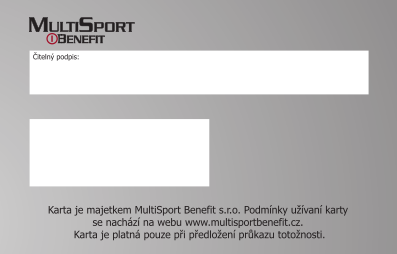 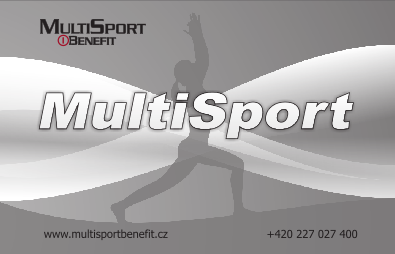 B) Samolepka pro partnery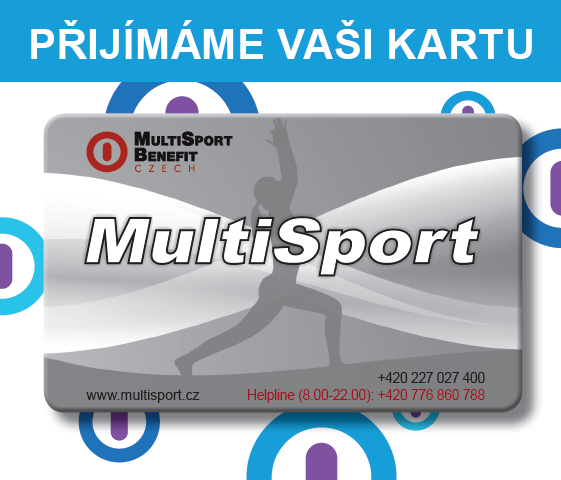 Příloha č. 3 - Nouzový formulář návštěv NÁVŠTĚVY KLIENTŮ MULTISPORT BENEFITNázev sportoviště, adresaKARTA MULTISPORT – umožňuje využití následujících služeb:Příloha č. 4. - Prohlášení o sjednaném pojištěníV souvislosti se spoluprací s MultiSport Benefit jako Partner poskytující služby zákazníkům MultiSport Benefit prohlašuji, že v průběhu platnosti Smlouvy (relevantní zaškrtněte):	Mám sjednané pojištění 	Nemám sjednané pojištění Prohlašuji, že v případě náhodné události v areálu každého z mých objektů, jejímž účastníkem se stane uživatel karty, zprošťuji MultiSport Benefit v plném rozsahu zodpovědnosti z titulu náhrady škody. Jako Partner plně přijímám zodpovědnost za veškeré škody vyplývající z takovéto události. Dále prohlašuji, že:a) Veškeré sportovní a relaxační aktivity, konzultace a péče o osoby využívající objektů realizované v rámci této Smlouvy budou zajišťovány osobami majícími příslušná oprávnění k provádění výše uvedených činností (profesionální instruktorský / trenérský personál).b) V případě, kdyby prohlášení uvedená v předcházejících odstavcích neodpovídala skutečnosti, pro případ vznesení jakýchkoliv nároků z tohoto titulu uživatelem karty zcela zprošťuji MultiSport Benefit zodpovědnosti z titulu náhrady škody a jako Partner plně přijímám zodpovědnost za veškeré škody vyplývající z tohoto titulu. (Nutné přeformulovat)V Uherském Brodě dne 20.11.2017___________________________________(podpis oprávněné osoby a firemní razítko)Příloha č. 5 - Pravidla používání snímačů čárových kódů MultiSport BenefitPartner vyjadřuje souhlas s prováděním vyúčtování služeb poskytovaných společností MultiSport Benefit pomocí snímače čárových kódů zaznamenávajících návštěvy uživatelů karet MultiSport do informačního systému. Partner obdrží od MultiSport Benefit bezplatně zařízení a příslušenství:snímač čárových kódů,stojan na snímač čárových kódů,USB kabelpřístupové údaje do informačního systému MultiSport Benefit.zaškrtnout předané.V případě, že Partner využívá k zaznamenávání návštěv klientů vlastní čtecí zařízení, nevztahují se k němu body 4, první věta, 8, 9, 10, 11, 12, 13, 14, 15, 16, 17, 18 přílohy č. 5 této Smlouvy.Zařízení a příslušenství je určeno výhradně pro záznam návštěv vlastníků karet vydaných společností MultiSport Benefit v souladu s podmínkami Smlouvy.Od 1. dne následujícího měsíce po implementaci snímače čárových kódů bude základním podkladem k vyúčtování, mezi Partnerem a MultiSport Benefit, počet návštěv zaznamenaných v informačním systému.V případě poruchy snímače čárových kódů či informačního systému je Partner povinen okamžitě oznámit tuto poruchu MultiSport Benefit. V tomto případě bude vyúčtování probíhat na základě formuláře návštěv – Nouzový formulář v souladu s přílohou č. 3 Smlouvy o spolupráci. Záznam návštěv na základě formuláře návštěv, který představuje přílohu č. 3 Smlouvy o spolupráci, bude probíhat od okamžiku nahlášení poruchy společnosti MultiSport Benefit do okamžiku jejího odstranění servisem pro poruchy. Nejpozději do tří dnů po odstranění poruchy snímače čárových kódů je Partner povinen zaslat naskenovaný Nouzový formulář MultiSport Benefit na e-mail partneri@multisport.cz. MultiSport Benefit se zavazuje tyto vstupy ručně zadat do informačního systému a budou tak součástí fakturace.MultiSport Benefit si vyhrazuje právo odmítnout uhradit vstupy na základě Nouzového formuláře, a to v případě, že porucha ze strany Partnera nebyla včas a řádně nahlášena společnosti MultiSport Benefit dle bodu 6. A také v případě, že Nouzový formulář nebude řádně vyplněn (například bude chybět podpis klienta).K provádění obsluhy zařízení a příslušenství jsou oprávněni pouze osoby pověřené Partnerem. Zařízení nesmí být zpřístupňováno třetím osobám, aby jej samostatně využívaly.Zařízení a příslušenství je třeba používat v souladu s určením a s řádnou péčí o poskytnuté zařízení a příslušenství.Pro správný provoz zařízení a příslušenství je nutný přístup k počítači, který je připojený k internetu a má USB vstup. MultiSport Benefit má právo kdykoliv provést aktualizaci / modernizaci / odinstalování zařízení a příslušenství po sjednání vhodného termínu s Partnerem.Zařízení a příslušenství zůstávají majetkem MultiSport Benefit a po ukončení platnosti Smlouvy budou vrácena v neporušeném stavu, avšak s výhradou, že Partner nenese zodpovědnost za opotřebení zařízení, které je následkem jejich řádného užívání.Je přísně zakázáno provádět jakékoliv pokusy o zásah do softwaru zařízení a jeho příslušenství.Pověřené osoby Partnera absolvují podrobné školení při instalaci zařízení a příslušenství a obdrží návod k jeho obsluze.MultiSport Benefit dává Partnerovi k dispozici telefonní číslo infolinky +420 776 860 788, na němž lze získat informace týkající se provozování a principů fungování zařízení a příslušenství.Servisní hlášení (mechanická porucha terminálu / snímače / kabeláže, porucha softwaru / internetového připojení) je třeba provádět na čísle + 420 776 860 788.  Servisní služby budou poskytovány bezplatně, na náklady MultiSport Benefit.Obsah pravidel může být předmětem změn. V tomto případě obdrží Partner jejich aktuální znění v elektronické / papírové podobě.V případě ukončení spolupráce s MultiSport Benefit je Partner povinen vrátit zařízení a příslušenství dle b. 2 do 30 dnů do sídla MultiSport Benefit.V Praze dne 16.11.2017______________________MultiSport Benefit, s.r.o.V Uherském Brodě dne 20.11.2017______________________PartnerNázev SlužbyČas trvání (min)Cena MultiSport Benefit(včetně DPH)Bazén PO – ČT60min85,-Bazén PÁ – NE60min95,-Kondiční plavání 60min65,-Sauna PO – ČT60min95,-Sauna PÁ - NE60min105,-Č.JMÉNO A PŘÍJMENÍNÁZEV FIRMYDATUMČÍSLO KARTYČÍSLO KARTYČÍSLO KARTYČÍSLO KARTYČÍSLO KARTYČÍSLO KARTYČÍSLO KARTYČÍSLO KARTYNÁZEV SLUŽBY (popř. časové pásmo)ČITELNÝ PODPIS Klienta123456789101112131415